Programme Code No 	: 162Programme Name      : BBA Computer ApplicationsCourse Code & Name	: BBAC – P1 & LAB I – Office Automation PackageBatch 			: AY 2019 - 2020No. of Assignment 	: 2		Maximum CIA Marks: 25 (Average of Total No. of Assignments) ASSIGNMENT – 1Max: 25 marksAnswer any one of the following question not exceeding 1000 wordsExplain the steps involved in preparing the word document with insert picture option.How will you create and insert chart in MS Excel.How do you prepare a job application letter enclosing your bio-data in MS Word?ASSIGNMENT - 2Max: 25 marksAnswer any one of the following question not exceeding 1000 words How will you create mark sheet in MS Access?How will you insert an Excel chart into a Power Point slide?How do you draw an organization chart with minimum three hierarchical levels in MS Power Point.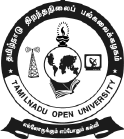 Chennai - 15School of Management StudiesPRACTICAL ASSIGNMENT